Управление образования города КалугиМуниципальное бюджетное общеобразовательное учреждение «Лицей №48» города Калуги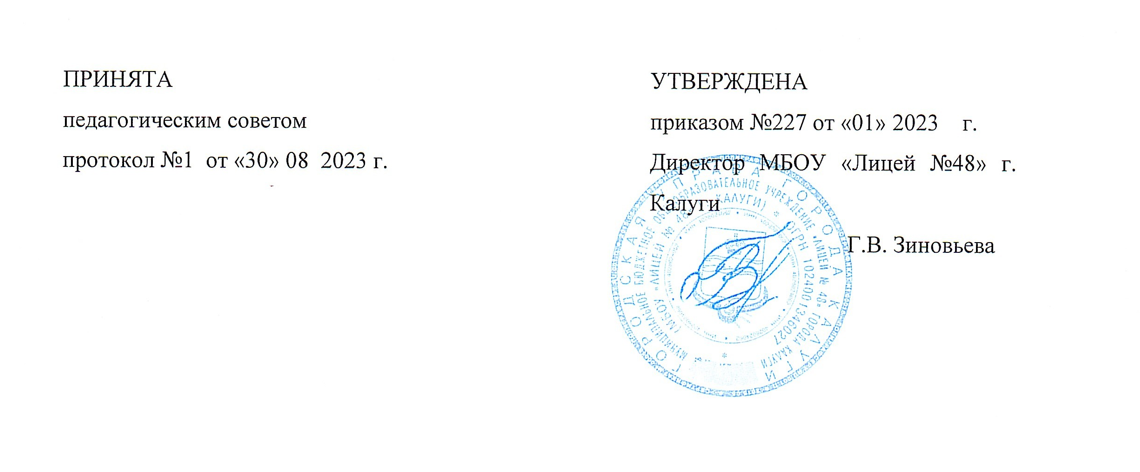 ДОПОЛНИТЕЛЬНАЯ ОБЩЕОБРАЗОВАТЕЛЬНАЯ ОБЩЕРАЗВИВАЮЩАЯ ПРОГРАММА СОЦИАЛЬНО-ПЕДАГОГИЧЕСКОГО НАПРАВЛЕНИЯ«Предшкольная пора»ВОЗРАСТ 6-7 ЛЕТСрок реализации-1 год                                                          Калуга, 2023Пояснительная запискаРабочая программа «Предшкольная пора» представляет собой дополнительную образовательную платную услугу по подготовке детей дошкольного возраста к обучению в школе.Рабочая программа «Предшкольная пора» разработана на основе авторской программы Н. А. Федосовой «Преемственность. Подготовка детей к школе» - М.: Просвещение.Порядок организации работы школы будущих первоклассников:группы формируются из детей 5,5 -6-летнего возраста;продолжительность занятий в группах предшкольной подготовки – 30 минут;форма проведения занятий – игровая, двигательная.начало занятий – 13 сентября 2022 года.окончание занятий  аперель–  2023 года.режим занятий: 2 раз в неделю – 2 занятия по 30 минут с перерывами на отдых 10 минут.график занятий: вторник.  четверг с 17-30 до 18.40Концепция программы «Предшкольная пора» рассматривает дошкольное и начальное обучение в системе непрерывного образования, предлагает личностно-ориентированную модель подготовки к школе и позволяют организовать системную подготовку детей к обучению в начальных классах. Программа «Предшкольная пора» и комплект пособий подготовлены  ведущими специалистами дошкольного и начального образования.Цель данной программы:всестороннее развитие ребенка, что позволит обеспечить формирование готовности к обучению в начальной школе у будущего школьника, развитие тех интеллектуальных качеств, творческих способностей и свойств личности, которые обеспечивают успешность адаптации первоклассника, достижения в учебе и положительное отношение к школеОсновные задачи программы:обеспечение разносторонней подготовки детей дошкольного возраста к обучению в образовательном учреждении: развитие речи обучающихся, мелкой моторики, элементарных логических операций, формирование элементарных количественных представлений, структурирование представлений об окружающем мире.развитие координации движений, произвольной регуляции поведения, формирование умения работать в группе;развитие инициативности и самостоятельности как важных условий последующего включения ребенка в школьную учебную деятельность.Адаптация - естественное состояние человека, проявляющееся в приспособлении (привыкании) к новым условиям жизни, новой деятельности, новым социальным контактам, новым социальным ролям. Значение этого периода вхождения в непривычную для детей жизненную ситуацию проявляется в том, что от благополучности его протекания зависит не только успешность овладения учебной деятельностью, но и комфортность пребывания в школе, здоровье ребенка, его отношение к школе и учению. Адаптация к школьному обучению проходит через:формирование базовых умений, необходимых для обучения в школе;расширение знаний об окружающем предметном мире, природной и социальной среде;обогащение активного словаря ребенка, связной речи;логическую и символическую пропедевтику.Основные показатели благоприятной адаптации ребенка:сохранение физического, психического и социального здоровья детей;установление контакта с учащимися, с учителем;формирование адекватного поведения;овладение навыками учебной деятельности.Программа рассчитана на детей 6-летнего возраста. Подготовка к школе проводится в игровой форме, в атмосфере доброжелательности, что позволит ребенку избежать стресса. Задания подобраны с учетом индивидуальных особенностей детей и создают ситуации успеха для них. День за днем ребенок будет самостоятельно делать «открытия»активно участвовать в обучении. В ходе реализации программы у детей через творчество, умение придумывать, создавать новое наилучшим образом формируется личность ребенка, развивается его самостоятельность и познавательный мир. Таким образом, во время работы школы будущего первоклассника, происходит не только знакомство учителя и ученика, но и решается главная задача программы: сокращение адаптационного периода при поступлении ребенка в школу.Ожидаемые результаты:обеспечение единых стартовых возможностей будущих первоклассников,развитие личности ребенка старшего дошкольного возраста,формирование его готовности к систематическому обучению.Таким образом, предшкольное образование обеспечивает плавный переход из дошкольного детства в начальную школу детей с разными стартовыми возможностями, т.е. позволяет реализовать главную цель преемственности двух смежных возрастов - создать условия для благополучной адаптации ребенка к школьному обучению, развить его новые социальные роли и новую ведущую деятельность. Ведущий метод работы с детьми – это игра. Данный тип деятельности является ведущим в дошкольном возрасте. Основная форма организации деятельности – это урок. Особенностью содержания подготовки к школе является то, что материал, предложенный для детей дошкольного возраста, разработан на интегрированной основе и деление содержания на предметы условно. Личностные, метапредметные и предметные результаты освоения программы         Программа «Предшкольная пора» нацелена на подготовку старшего дошкольника к достижению следующих личностных, метапредметных (регулятивных, познавательных, коммуникативных) и предметных результатов.Программа разработана в соответствии со следующими нормативными документами:Федеральный закон «Об образовании в Российской Федерации» от 29.12.2012 № 273-ФЗ.Федеральный закон от 31 июля 2020 г. N 304-ФЗ «О внесении изменений в Федеральный закон «Об образовании в Российской Федерации» по вопросам воспитания обучающихся».Распоряжение Правительства Российской Федерации от 31 марта 2022 года № 678-р. Концепция развития дополнительного образования детей до 2030 год.Постановление Главного государственного санитарного врача РФ от 28 сентября 2020 г. №28 «Об утверждении санитарных правил СП 2.4.3648 – 20 «Санитарно – эпидемиологические требования к организациям воспитания и обучения, отдыха и оздоровления детей и молодежи».Приказом Министерства просвещения РФ от 27.07.2022 № 629 «Об утверждении порядка организации и осуществления образовательной деятельности по дополнительным общеобразовательным программам».Распоряжение Правительства Российской Федерации от 29.05.2015 № 996-р«Стратегия развития воспитания в Российской Федерации на период до 2025 года»Постановление Правительства Калужской области от 29 января 2019 года № 38 «Об утверждении государственной программы Калужской области «Развитие общего и дополнительного образования в Калужской области». Подпрограмма «Дополнительное образование» государственной программы Калужской области «Развитие общего и дополнительного образования в Калужской области».    Личностными результатами  предшкольной подготовки является формирование следующих умений:определять и высказывать под руководством учителя самые простые общие для всех правила поведения (этические нормы);в предложенных учителем ситуациях общения и сотрудничества, опираясь на общие для всех простые правила поведения, делать выбор, как поступить (при поддержке учителя);при поддержке учителя и окружающих давать оценку своим поступкам и поступкам других людей;понимать, что оценка его поступков и мотивов определяется не столько его собственным отношением к самому себе (Я «хороший»), но прежде всего тем, как его поступки выглядят в глазах окружающих людей;выражать свои эмоции, соблюдая этические нормы;понимать эмоции других людей, сочувствовать, сопереживать;высказывать свое отношение к героям литературных произведений, их поступкам;объяснять, хочет идти в школу или нет, и почему.Сформированность положительной мотивации к учебной деятельности: «Я хочу учиться!»самый желаемый планируемый личностный результат.Метапредметными результатами предшкольной подготовки является формирование следующих универсальных учебных действий (далее по тексту УУД): регулятивных, познавательных, коммуникативных.Регулятивные УУД:учиться определять и формулировать цель деятельности на занятии с помощью учителя;учиться работать по предложенному учителем плану;учиться проговаривать последовательность действий на занятии;учиться высказывать свое предположение (версию) на основе работы с материалом(иллюстрациями) учебного пособия;учиться отличать верно выполненное задание от неверного;учиться совместно с учителем и другими ребятами давать эмоциональную оценку своей деятельности на занятии и деятельности всего класса;учиться оценивать результаты своей работы.Познавательные УУД:учиться ориентироваться в своей системе знаний: отличать новое от уже известного;учиться ориентироваться в учебном пособии (на развороте, в оглавлении, в условных обозначениях);учиться находить ответы на вопросы в иллюстрациях;сравнивать и группировать различные объекты (числа, геометрические фигуры, предметные картинки);классифицировать и обобщать на основе жизненного опыта;учиться делать выводы в результате совместной работы с учителем;учиться преобразовывать информацию из одной формы в другую (составлять математические рассказы на основе предметных рисунков и простейших моделей, заменять слово, предложение схемой).Коммуникативные УУД:называть свои фамилию, имя, домашний адрес;слушать и понимать речь других;учиться ориентироваться на позицию других людей, отличную от собственной, уважать иную точку зрения;учиться оформлять свои мысли в устной форме;строить понятные для партнера высказывания;уметь задавать вопросы, чтобы с их помощью получать необходимые сведения от партнера по деятельности;совместно с учителем договариваться с другими ребятами о правилах поведения и общения и учиться следовать им;сохранять доброжелательное отношение друг к другу не только в случае общей заинтересованности, но и в нередко возникающих на практике ситуациях конфликтов интересов;учиться выполнять различные роли при совместной работе.Предметными результатами предшкольной подготовки является формирование следующих умений.Совершенствование и развитие устной речи и подготовка к обучению чтению и письму:отвечать на вопросы учителя по содержанию услышанного произведения;задавать свои вопросы по содержанию услышанного литературного произведения;рассказывать наизусть небольшое стихотворение;конструировать словосочетания и предложения;определять количество слов в предложении;составлять устный рассказ по картинке, серии сюжетных картинок;выделять отдельные звуки в словах, определять их последовательность, подбирать слова на заданную букву;делить слова на слоги, выделяя ударный слог;различать звуки и буквы;узнавать и различать буквы русского алфавита;правильно держать ручку и карандаш;аккуратно выполнять штриховку, раскрашивание, обведение по контуру.Введение в математику:продолжать заданную закономерность;называть числа от 1 до 10 в прямом и обратном порядке;вести счет предметов в пределах 10;соотносить число предметов и цифру;сравнивать группы предметов с помощью составления пар;составлять математические рассказы и отвечать на поставленные учителем вопросы: Сколько было? Сколько стало? Сколько осталось?;классифицировать объекты по форме, цвету, размеру, общему названию;устанавливать пространственно-временные отношения с помощью слов: слева – направо, вверху – внизу, впереди – сзади, близко – далеко, выше – ниже, раньше – позже, вчера – сегодня – завтра;распознавать известные геометрические фигуры (треугольник, круг, квадрат, прямоугольник) среди предложенных и среди объектов окружающей действительности;обводить заданные геометрические фигуры на листе бумаги в клетку и изображать простейшие фигуры «от руки»;ориентироваться в пространстве с использованием себя или выбранного объекта в качестве точки отсчета, а также на листе бумаги.старшему дошкольному возрасту (6,5 лет) определяющей для готовности детей к школе является сформированность «базиса личностной культуры». Основной характеристикой базиса личностной культуры ребенка дошкольного возраста является компетентность, которая включает в себя коммуникативную, социальную, интеллектуальную и компетентность в плане физического развития.Коммуникативная компетентность проявляется в свободном выражении ребенком своих желаний, намерений с помощью речевых и неречевых средств. Ребенок умеет слушать другого и согласовывать с ним свои действия.Социальная компетентность позволяет дошкольнику понимать разный характер отношения к нему окружающих взрослых и сверстников, выбирать линию поведения, соответствующую ситуации. Ребенок умеет попросить о помощи и оказать ее, учитывает желания других людей, может сдерживать себя, высказывать просьбы, пожелания, несогласие в социально приемлемой форме.Интеллектуальная компетентность характеризуется способностью ребенка к практическому и умственному экспериментированию, знаковому опосредованию и символическому моделированию, речевому планированию, логическим операциям (сравнение, анализ, обобщение). Ребенок проявляет осведомленность в разных сферах деятельности людей, имеет представление о некоторых природных явлениях и закономерностях, знакомится с универсальными знаковыми системами – алфавитом, цифрами.Компетентность в плане физического развития выражается в том, что ребенок имеет представление о своем физическом облике и здоровье, владеет своим телом, различными видами движений. Испытывая недомогание, может сообщить о нем. Владеет культурно-гигиеническими навыками и понимает необходимость их применения.Особое значение в личностной готовности ребенка к школе имеет мотивационный план, т. е. «внутренняя позиция школьника», которая выражается в стремлении ребенка выполнять общественно значимую и оцениваемую деятельность (учебную). Мотивационная готовность старшего дошкольника к обучению в школе находит свое выражение в:наличии четких представлений о школе и формах школьного поведения;заинтересованном отношении к учению и учебной деятельности;наличии социальных мотивов и умении подчиняться школьным требованиям.Содержание программыРаздел «Совершенствование и развитие устной речи» и «Подготовка к обучению чтению и письму» состоит из программы «От слова к букве». Программа «От слова к букве» решает вопросы практической подготовки детей к обучению чтению, к обучению письму и ведет работу по совершенствованию устной речи. Содержание курса направлено на общее развитие ребенка, посредством которого создается прочная основа для успешного изучения русского языка. Содержание ориентировано на решение следующих задач: создание условий для формирования многосторонне развитой личности ребенка (интеллектуальное, духовно-нравственное, эстетическое, эмоциональное развитие), для создания предпосылок положительной мотивации учения в школе; практическая подготовка детей к обучению чтению и письму; формирование элементарной культуры речи, совершенствование на доступном уровне навыков связной устной речи детей. Отличительной чертой данного раздела программы является осуществление интеграции тесной взаимосвязанной и взаимопроникающей работы по подготовке детей к обучению чтению с работой по развитию их устной связной речи и с подготовкой к обучению письму. Большая роль на занятиях этого курса отводится играм со словами, в ходе которых дети приобретают навыки словоизменения и словообразования, лексической и грамматической сочетаемости слов, осваивают структуру предложения. Курс предназначен для подготовки детей дошкольного возраста к письму и к восприятию форм букв. Дети приобретают навыки работы в открытом и ограниченном пространстве, учатся штриховать, обводить предложенный образец по намеченному контуру. Задания знакомят ребенка с конфигурацией печатных букв русского алфавита, развивают мелкую моторику, координацию движений, аналитические способности, формируют графические навыки детей.Раздел «Учимся думать, рассуждать, сравнивать, анализировать» представлен программой курса «Математические ступеньки». В основу отбора содержания программы «Математические ступеньки» положен принцип ориентации на первостепенное значение общего развития ребенка, включающего в себя сенсорное и интеллектуальное развитие с использованием возможностей и особенностей математики.На занятиях курса будущие первоклассники путешествуют по стране цифр и знаков, знакомятся с «волшебными клеточками», изучают подвижные игры с математическими заданиями. Дети учатся соотносить цвета, определять форму предметов, используя геометрические фигуры как эталон, ориентироваться в количественных характеристиках предметов, пересчитывать предметы в пределах 10, ориентироваться в пространстве, Подготовка к изучению математики в школе осуществляется в трех направлениях: Формирование базовых умений, лежащих в основе математических понятий, изучаемых в начальной школе; Логическая пропедевтика, которая включает формирование логических умений, составляющих основу формирования понятия числа; Символическая пропедевтика – подготовка к оперированию знаками.Раздел « Познаем мир» представлен программой «Зеленая тропинка», которая нацелена на накопление фактических знаний и опыта познавательной деятельности, развитие наблюдательности, воспитание бережного отношения к окружающей природе. Сказанное определяет содержание курса и характер деятельности детей на занятиях. Таким образом, осуществляется накопление фактических знании и опыта познавательной деятельности, необходимое для успешного освоения программы начальной школы.Рабочая программа «От слова к букве»Содержание ориентировано на решение следующих задач:— создание условий для формирования многосторонне развитой личности ребенка(интеллектуальное, духовно-нравственное, эстетическое, эмоциональное развитие), создания предпосылок положительной мотивации учения в школе;— практическая подготовка детей к обучению чтению и письму;— формирование элементарной культуры речи, совершенствование на доступном уровне навыков связной устной речи детей.Отличительной чертой данного раздела программы, по сравнению с уже существующими, является осуществление интеграции работы по подготовке детей к обучению чтению сработой по развитию их устной связной речи и с подготовкой к обучению письму. Основными задачами развития речи на подготовительном этапе являются:— расширение, обогащение и активизация словарного запаса детей;— формирование грамматического строя речи ребенка;— совершенствование навыков устной связной речи, монологической и диалогической (ответы на вопросы, пересказ рассказа, сказки, составление рассказа по картине, рисункамиллюстрациям к произведению, рассказ по личным наблюдениям и впечатлениям, составление загадок, сказок, рассказов, словесное рисование и т. д.);— создание речевых высказываний различных типов: описания (человека, животных, предметов, помещения); рассуждения (прочитай свое любимое стихотворение. Чем оно тебе нравится? Расскажи свою любимую сказку. Почему она тебе нравится больше других? И т. д.); повествования (различные виды пересказа, рассказа).Развитие речи осуществляется в значительной степени на произведениях художественной литературы, что способствует обогащению речи детей, расширению их словарного запаса, их духовно-нравственному и эстетическому развитию, подготавливает к адекватному восприятию литературных произведений в курсе «Литературное чтение» в начальной школе и курса «Литература» в основной школе, стимулирует развитие читательского интереса, воспитывает читателя, что является одной из актуальных задач современной школы. Помимо этого, материалом для занятий, содействующих речевому развитию детей, являются окружающий ребенка мир, явления живой и неживой природы, произведения различных видов искусства (музыка, живопись) и др.             Звукопроизношение: речевая гимнастика (упражнения для дыхания, губ, языка); произношение звуков русского алфавита, произношение и сравнение звуков, тренировочные упражнения по произношению звуков, закрепление и автоматизация звука.Сферы общения: бытовая (повседневная); искусство слова; деловая.Подготовка к обучению чтению. Обучать правильному литературному произношению, орфоэпическим нормам литературного языка. Совершенствовать звуковую культуру речи: умение различать на слух и в произношении все звуки родного языка. Совершенствовать фонематический слух: учить детей называть слова с определенным звуком, находить слова с этим звуком в предложении, определять место звука в слове. Закреплять правильное произношение звуков. Упражнять в дифференциации звуков на слух. Укреплять и развивать артикуляцию: обучать детей четкому произношению слов и фраз; формировать умение менять силу, высоту голоса (голос, сила, мелодия, интонация, темп речи, паузы), обучать правильному использованию интонационных средств. Знакомить с правильным произношением звуков, выделять звуки из слов по порядку; различать гласные и согласные звуки и обозначать их с помощью цветных фишек и печатных букв; узнавать гласные и согласные звуки в словах. Выделять звуки в начале, в конце и в середине слова; сопоставлять слова по звуковой структуре.Подготовка к обучению письму: готовить пишущую руку к письму с помощью обведения по контуру узоров и букв различной конфигурации, составления узоров по аналогии и самостоятельно, дополнения и штриховки предметов, гимнастики для пальцев; знакомить с правилами письма — с правильной посадкой при письме, с положением листа, карандаша (ручки) при работе в тетради; учить работать в ограниченном пространстве (в рабочей строке), перемещать пишущую руку снизу вдоль строки, слева направо; знакомить с контуром предмета и его особенностями; знакомить с конфигурацией печатных букв и их звуковой оболочкой; моделировать и конструировать предметы из элементов букв различной конфигурации.Планируемые результаты Ребенок научится и получит возможность научиться:— ориентироваться в ситуациях, соответствующих различным сферам общения;— знать и употреблять вежливые слова (начало и завершение общения);— знать устойчивые формулы речевого этикета — приветствие, прощание, благодарность, просьба;— осознавать, что в различных ситуациях говорить можно по-разному: громко — тихо, быстро— медленно, весело — грустно и т. д.;— артикулировать звуки русской речи, понимать, что правильная артикуляция, хорошая дикция способствуют эффективному общению;— оценивать звучание своего голоса с точки зрения произношения, темпа, громкости;— обращаться к собеседнику тогда, когда это уместно, отвечать на обращение;— использовать соответствующие ситуации, темп, громкость;— следовать принятым в обществе правилам поведения при разговоре: смотреть на собеседника, не перебивать говорящего, использовать мимику и жесты, не мешающие, а помогающие собеседнику понять сказанное— сообщать определенную информацию, договариваться о совместной деятельности;— соблюдать культуру слушания: вежливое слушание, внимательное слушание;— правильно произносить все звуки;— отчетливо и ясно произносить слова;— выделять из слов звуки;— находить слова с определенным звуком;— определять место звука в слове;— соблюдать орфоэпические нормы произношения;— составлять предложения по опорным словам, по заданной теме;— составлять рассказы, сказки по картине, по серии картин;— пересказывать сказку, рассказ (небольшие по содержанию) по опорным иллюстрациям;— соблюдать элементарные гигиенические правила;— ориентироваться на странице тетради.Дошкольники  могут узнать:Отличие буквы от звука.Конфигурацию печатных букв.Дошкольники  научатся:Ориентироваться на странице тетрадиПеремещать пишущую руку снизу вдоль строки, слева направо, справа налево и т.д. Печатать буквыРабочая программа «Учимся думать, рассуждать, сравнивать, анализировать» »основу отбора математического содержания, его структурирования и разработки форм представления материала для математической подготовки детей к школе положен принцип ориентации на первостепенное значение общего развития ребенка, включающего в себя его сенсорное и интеллектуальное развитие, с использованием возможностей и особенностей математики.Научить детей в период подготовки к школе счету и измерениям, чтобы подвести их к понятию числа, остается одной из важнейших задач.Но столь же важной и значимой является и задача целенаправленного и систематического развития познавательных способностей, которая осуществляется через развитие у детей познавательных процессов: восприятия, воображения, памяти, мышления и, конечно, внимания.математическом содержании подготовительного периода объединены три основные линии: арифметическая (числа от 0 до 10, цифра и число, основные свойства чисел натурального ряда и др.), геометрическая (прообразы геометрических фигур в окружающей действительности, форма, размер, расположение на плоскости и в пространстве простейших геометрических фигур, изготовление их моделей из бумаги и др.) и содержательно-логическая, построенная в основном на математическом материале   двух первых линий и обеспечивающая условия для развития внимания, восприятия, воображения, памяти, мышления у детей.Содержание программыСравнение предметов (фигур), групп предметов по форме (круглый, не круглый, треугольный, прямоугольный, квадратный и др.); по размеру (длинный, короткий; узкий, широкий; высокий, низкий; длиннее, короче, такой же и др.); по расположению на плоскости и в пространстве (справа, слева, в центре, внизу, вверху, правее, левее, выше, ниже, внутри фигуры, вне фигуры и др.); по цвету, по материалу, из которого изготовлены предметы, по назначению и др.Числа от 0 до 10. Счет предметов. Устная нумерация чисел: названия, последовательностьобозначение чисел от 0 до 10. Цифра и число. Чтение чисел. Сравнение чисел первого десятка.Основные характеристики последовательности чисел натурального ряда: наличие первого элемента, связь предыдущего и последующего элементов, возможность продолжить последовательность дальше, на каком бы месте мы ни остановились.Простые геометрические фигуры: треугольник, прямоугольник (квадрат), круг. Содержательно-логические задания на развитие:— внимания: простейшие лабиринты, игры «Веселый счет», «Сравни рисунки», «Найди общие элементы» и др.;— воображения: деление фигур на части, составление фигур из частей, составление фигур из моделей отрезков по заданным свойствам, преобразование одной фигуры в другую и др.;— памяти: зрительные и слуховые диктанты с использованием арифметического и геометрического материала;— мышления: выделение существенных признаков, выявление закономерностей и их использование для выполнения задания, проведение анализа, синтеза, сравнения, построение простых рассуждений.Планируемые результаты:— знать различие между цифрой и однозначным числом; названия однозначных чисел, уметь считать до 10 и в обратном порядке, определять, где предметов больше (меньше), определять число предметов заданной совокупности и устно обозначать результат числом;— знать название основных геометрических фигур (треугольник, прямоугольник, круг), различать их, находить их прообразы в окружающей действительности;— проводить простейшие логические рассуждения и простейшие мыслительные операции (сравнивать объекты, указывая сходство и различие, проводить классификациюпредметов по заданным признакам, выявлять несложные закономерности и использовать их для выполнения заданий и др.).Дошкольники должны знать:состав чисел первого десятка;как получить каждое число первого десятка (прибавить или отнять 1);цифры 0-9, знаки +,-,=;название текущего месяца, последовательность дней недели; Дошкольники должны уметь:называть числа в прямом и обратном порядке в пределах 10;соотносить цифру с числом предметов;пользоваться арифметическими знаками действий;составлять из нескольких треугольников (четырехугольников) фигуры большего размера;делить круг, квадрат на 2 и 4 равные части;ориентироваться на листке клетчатой бумаги.проводить наблюдения;сравнивать, выделять указанные и новые свойства объекта, его существенные и несущественные характеристики;делать выводы по результатам наблюдений, проверять их истинность;уметь использовать полученные выводы для дальнейшей работы.Рабочая программа «Познаем мир»Программа «Зеленая тропинка» основывается на коррекции и развитии накопленных в дошкольном возрасте природоведческих представлений. Данная программа основывается на развитии накопленных в дошкольном возрасте представленийприроде. Программа «Зеленая тропинка» нацелена на развитие детей, формирование у них заинтересованного и бережного отношения к природному окружению. Данный курс представляет собой первый для малышей опыт систематизации и научной коррекции накопленных ими в дошкольном возрасте разнообразных природоведческих представлений. Вместе с тем это и первый опыт последовательного приобщения ребенка к свойственным естественно - научным дисциплинам методом познания, следуя которым нужно как можно больше увидеть своими глазами, сделать своими руками.основу подготовки малышей к обучению положены непосредственные наблюдения в природе, действия с предметами, осуществляемые в естественной для детей данного возраста занимательной, игровой форме. Эта деятельность дополняется рисованием, раскрашиванием, вырезанием фигур, лепкой и т. д. При этом большое внимание уделяется формированию таких важных умений, как умение выделять свойства предметов (форма, цвет, размеры), находить их общие и отличительные признаки, фиксировать состояние предмета и его смену (явление).Планируемые результаты:- распознавать на рисунках и в природе изученные растения и животных; - перечислять в правильной последовательности времена года; - называть основные признаки времен года;- перечислять в правильной последовательности времена года и суток Содержание программы – это синтез различных составляющих естественно -научного и экологического знания, включая доступные элементарные сведения из области астрономии, физики, биологии, экологии. содержании представлены темы курса: "Наши друзья животные", "Зелѐное чудо - растения", "Звѐзды, Солнце и Луна", "Круглый год". Как и предусмотрено программой, основными видами деятельности детей на занятиях должны быть непосредственные наблюдения явлений природы, манипулирование с предметами, простейшие эксперименты и т.д. Дети работают под руководством взрослого. Тексты заданий и подрисуночные подписи в пособии также читает взрослый. Он определяет, на каком занятии по данной теме будет использован материал пособия, на каком этапе занятия работа с ним будет наиболее целесообразной.Наши друзья - животныеОбитатели живого уголка, домашние животные, животные нашей местностиБабочки и жуки, распознавание на рисунках, раскрашивание	РыбыНаблюдение за поведением  птиц, их разнообразиеРазнообразие животныхЛепка и раскрашивание изображений рыб, птиц, зверейНеобходимость бережного отношения к природе Зеленые чудо - растенияРастения и их разнообразиеДекоративные растенияРаскрашивание изображений растений, рисование, аппликацияЛепка овощей и фруктов, различающихся размером, формой, цветом Звезды, Солнце и ЛунаНаблюдение звездного неба, выделение созвездий (2-3)Игра – путешествие на ЛунуНаблюдение Луны на небеКруглый годНаблюдения сезонных изменений в природеВремена годаМодель ребенка - будущего первоклассникаФизическая готовность. В совершенстве владеет своим телом, различными видами движений; имеет представление о своем физическом облике и здоровье; владеет культурно-гигиеническими навыками и понимает их необходимость.Мотивационная готовность к школе. У ребенка должна быть сформирована «внутренняя позиция школьника». Происходят качественные изменения в психической сфере: от позиции дошкольника «я хочу» ребенок переходит к позиции школьника «надо». Он начинает понимать, что в школе применяются правила, оценочная система. Обычно готовый к обучению ребенок «хочет учиться».Эмоционально-волевая	готовность.	У	ребенка	должны	быть	развиты	следующиекачества: эмоциональность, креативность, произвольность, инициативность, самостоятельность, ответственность, самооценка, свобода поведения.Интеллектуальная готовность - ребенок способен к практическому и умственному экспериментированию, обобщению, установлению причинно-следственных связей и речевому планированию; группирует предметы на основе их общих признаков; проявляет осведомленность в разных сферах жизни.Социальный интеллект (социальная зрелость) – ребенок понимает разный характер отношения к нему окружающих взрослых и сверстников, выражает свое отношение к ним; выбирает соответствующую линию поведения; умеет заметить изменения настроения взрослого и сверстника; учитывает желания других людей; способен к установлению устойчивых контактов со сверстниками.